Tips For a Successful College Experience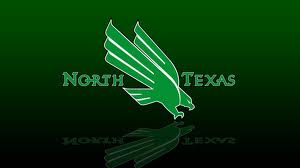 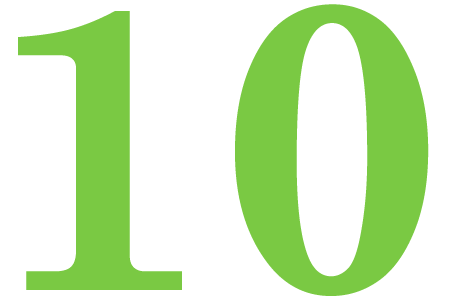 Attend and participate in EVERY classVisit professors during their office hoursRefer often to your course syllabusAsk questionsUse a plannerAttend campus events and join organizationsPrepare thoroughly for exams and assignments (Don’t cram!)Start a study groupKeep an open mindUse your campus resources